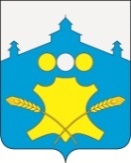 Администрация Холязинского сельсоветаБольшемурашкинского муниципального района Нижегородской областиПОСТАНОВЛЕНИЕ28.04.2022 г.                                                             № 18  Об утверждении отчета об исполнении бюджета Холязинского сельсовета за 1 квартал 2022 года.В соответствии  со ст. 9, 264/2  Бюджетного кодекса Российской Федерации, ст.52 Федерального закона от 06.10.2003 года № 131- ФЗ «Об общих принципах  организации местного самоуправления в Российской Федерации», со ст. 21 Положения «О бюджетном процессе в Холязинском сельсовете Большемурашкинского муниципального района Нижегородской области», утвержденного  решением сельского Совета Холязинского сельсовета Большемурашкинского муниципального района Нижегородской области района от 15.10.2014 г.  № 37, рассмотрев представленный администрацией Холязинского сельсовета  отчет по исполнению бюджета Холязинского сельсовета за 1 квартал 2022 года,  администрация Холязинского сельсовета Большемурашкинского муниципального района п о с т а  н о в л я е т:     1. Утвердить отчет об исполнении бюджета Холязинского сельсовета за 1 квартал 2022 года  по доходам в сумме 4 318,4 тыс.рублей, по расходам в сумме 3 982,7 тыс.рублей, с превышением доходов над расходами (профицит бюджета) в сумме  335,7  тыс. рублей и со следующими  показателями:доходов бюджета Холязинского сельсовета по кодам видов доходов, подвидов доходов, классификации операций сектора государственного управления, относящихся к доходам бюджета, за 1 квартал 2022 года согласно приложению 1 к настоящему постановлению;расходов бюджета Холязинского сельсовета по разделам, подразделам классификации расходов бюджета  за 1 квартал 2022 года согласно приложению 2 к настоящему постановлению;ведомственной структуры расходов бюджета Холязинского сельсовета за 1 квартал 2022 года согласно приложению 3 к настоящему постановлению;источников финансирования дефицита бюджета Холязинского сельсовета по кодам классификации источников финансирования дефицитов бюджетов за 1 квартал 2022 года согласно приложению 4 к настоящему постановлению.Глава администрации Холязинского сельсовета                                                                           П.А. ДойниковПриложение 1к постановлению администрации Холязинского сельсовета «Об утверждении отчета об исполнении бюджета Холязинскогосельсовета за 1 квартал 2022 года»Исполнениедоходов бюджета Холязинского сельсовета по кодам видов доходов, подвидов доходов, классификации операций сектора государственного управления,относящихся к доходам бюджета за 1 квартал 2022 года                                                                                                                                        Приложение 2                                                                                              к постановлению Администрации Холязинского сельсовета «Об утверждении отчета об исполнении бюджета Холязинскогосельского совета за 1 квартал 2022 года» Исполнение расходов бюджета Холязинского сельсовета по разделам и подразделам классификации расходов бюджета сельсовета за 1 квартал 2022 года   Приложение 3                                                                                                   к постановлению Администрации Холязинского сельсовета«Об утверждении отчета об исполнении бюджета Холязинскогосельсовета за 1 квартал 2022 года» Ведомственная структура расходов  бюджета Холязинского сельсовета за 1 квартал 2022 года (тыс. рублей)  ПРИЛОЖЕНИЕ  4                                                                                                       к постановлению администрации Холязинского сельсовета                                                                                                                                                     «Об исполнении бюджета Холязинского сельского советаза 1 квартал 2022 года» Источники финансирования дефицита бюджета Холязинского сельсовета по кодам  классификации источников финансирования  дефицитов бюджетовза 1 квартал 2022 годаКлассификацияНаименованиеУточненный план на 2022годИсполненоза 1 квартал 2022 год% исполнения к уточненному плану100 00000 00 00001.Доходы17201,24318,425,1101 00000 00 00001.1.Налоги на прибыль, доходы728,5138,719,0101 02000 01 00001.1.1.Налог на доходы физических лиц728,5138,719,01 01 02010 01 10001.1.1.1. Налог на доходы физических лиц с доходов, источником которых является налоговый агент,  за исключением доходов, в отношении которых исчисление и уплата налога осуществляются в соответствии со статьями 227, 227.1 и 228 Налогового кодекса РФ (сумма платежа (перерасчеты, недоимка и задолженность по соответствующему платежу, в том числе по отмененному))728,5138,219,01 01 02010 01 21001.1.1.2. Налог на доходы физических лиц с доходов, источником которых является налоговый агент, за исключением доходов, в отношении которых исчисление и уплата налога осуществляются в соответствии со статьями 227, 227.1 и 228 Налогового кодекса РФ (пени по соответствующему платежу)0,31 01 02010 01 30001.1.1.3. Налог на доходы физических лиц  с доходов, источником которых является налоговый агент, за исключением доходов, в отношении которых исчисление и уплата налога осуществляются в соответствии со статьями 227, 227.1 и 228 Налогового кодекса РФ (суммы денежных взысканий (штрафов) по соответствующему платежу согласно законодательству Российской Федерации)0,11 01 02020 01 21001.1.1.4. Налог на доходы физических лиц с доходов, полученных от осуществления деятельности физическими лицами, зарегистрированными в качестве индивидуальных предпринимателей, нотариусов, занимающихся частной практикой, адвокатов, учредивших адвокатские кабинеты, и других лиц, занимающихся частной практикой в соответствии со статьей 227 Налогового кодекса Российской Федерации (пени по соответствующему платежу)0,110300000 00 00001.2. Доходы от уплаты акцизов2 940,3850,628,91 03 02231 01 00001.2.1.Доходы от уплаты акцизов на дизельное топливо, подлежащие распределению между бюджетами субъектов Российской Федерации и местными бюджетами с учетом установленных дифференцированных нормативов отчислений в местные бюджеты1356,2408,530,11 03 02241 01 00001.2.2.Доходы от уплаты акцизов на моторные масла для дизельных и (или) карбюраторных (инжекторных) двигателей, подлежащие распределению между бюджетами  субъектов Российской Федерации местными бюджетами с учетом установленных дифференцированных нормативов отчислений в местные бюджеты9,72,626,81 03 02251 01 00001.2.3.Доходы от уплаты акцизов на автомобильный бензин, подлежащие распределению между бюджетами субъектов Российской Федерации и местными бюджетами с учетом установленных дифференцированных нормативов отчислений в местные бюджеты1824,5494,327,11 03 02261 01 00001.2.4.Доходы от уплаты акцизов на прямогонный бензин, подлежащие распределению между бюджетами субъектов Российской Федерации и местными бюджетами с учетом установленных дифференцированных нормативов отчислений в местные бюджеты-250,1-54,821,910500000 00 00001.3. Налоги на совокупный доход101,4386,6381,31 05 03010 01 10001.3.1.Единый сельскохозяйственный налог ( сумма платежа (перерасчеты, недоимка и задолженность по соответствующему платежу, в том числе по отмененному))101,4386,6381,31 05 03010 01 21001.3.2.Единый сельскохозяйственный налог (пени по соответствующему платежу)1 06 00000 00 00001.4 Налоги на имущество3 191,9722,422,61 06 01030 10 10001.4.1.Налог на имущество физических лиц, взимаемый по ставкам, применяемым к объектам налогообложения, расположенным в границах поселений налог (сумма платежа (перерасчеты, недоимка и задолженность по соответствующему платежу, в том числе по отмененному))639,863,710,01 06 01030 10 21001.4.2.Налог на имущество физических лиц, взимаемый по ставкам, применяемым к объектам налогообложения, расположенным в границах поселений (пени по соответствующему платежу)3,51 06 06033 10 10001.4.3.Земельный налог с организаций, обладающих земельным участком, расположенным в границах сельских поселений ( сумма платежа (перерасчеты, недоимка и задолженность по соответствующему платежу, в том числе по отмененному))844,7556,965,91 06 06043 10 10001.4.4.Земельный налог с физических лиц,обладающих земельным участком, расположенным в границах сельских поселений (сумма платежа (перерасчеты, недоимка и задолженность по соответствующему платежу, в том числе по отмененному))1707,495,15,61 06 06043 10 21001.4.5.Земельный налог, обладающих земельным участком, расположенным в границах сельских поселений (пени по соответствующему платежу)3,31 11 00000 00 00001.6.Доходы от использования имущества, находящегося в государственной и муниципальной собственности382,255,414,51 11 05025 10 00001.6.1.Доходы,  получаемые в виде арендной платы,  а также средства от продажи права на заключение договоров аренды за земли, находящиеся в собственности сельских поселений (за исключением земельных участков)301,243,014,31 11 05075 10 00001.6.2.Доходы от сдачи в аренду имущества, составляющего казну сельских поселений (за исключением земельных участков)15,51 11 09045 10 00001.6.3. Прочие поступления от использования имущества, находящегося в собственности сельских поселений (за исключением имущества муниципальных бюджетных и автономных учреждений, а также имущества муниципальных унитарных предприятий, в том числе казенных)65,512,418,91 14 06025 10 0000 4301.6.4. Доходы от продажи земельных участков, находящихся в собственности сельских поселений (за исключением земельных участков муниципальных бюджетных и автономных учреждений)2 00 00000 00 00002.Безвозмездные поступления9 856,92 139,721,72 02 00000 00 00002.1.Безвозмездные поступления от других бюджетов бюджетной системы РФ2 02 15001 10 00002.1.1.Дотации бюджетам сельских поселений на  выравнивание бюджетной обеспеченности8462,62115,725,02 02 29999 10 00002.1.2. Прочие субсидии бюджетам сельских поселений498,12 02 35118 10 00002.1.3. Субвенции бюджетам сельских поселений на осуществление первичного воинского учета на  территориях, где отсутствуют военные комиссариаты96,224,125,02 02 49999 10 00002.1.4. Прочие межбюджетные трансферты, передаваемые бюджетам сельских поселений800,0ИТОГО17201,24318,425,1Код бюджетной классификацииНаименование показателяУточненный план на2022 годИсполнено за 1 квартал 2022 год% исполненияк уточненному плану01001. Общегосударственные вопросы3926,61082,227,501041.2.Функционирование Правительства РФ, высших исполнительных органов государственной власти субъектов РФ, местных администраций2859,0828,529,001061.3.Обеспечение деятельности финансовых, налоговых и таможенных органов и органов финансового (финансово-бюджетного) надзора192,748,225,001111.4.Резервные фонды1,0001131.5.Другие общегосударственные вопросы873,9205,523,502002.  Национальная оборона96,221,722,602032.1. 2.1.Мобилизационная и вневойсковая подготовка96,221,722,603003.Национальная безопасность и правоохранительная деятельность4320,01265,729,303103.1. Обеспечение пожарной безопасности4320,01265,729,304004.Национальная экономика4461,8883,919,804024.2.Топливно-энергетический комплекс262,2136,652,104094.3. Дорожное хозяйство4199,6747,317,804124.4. Другие вопросы в области национальной экономики0005005.Жилищно-коммунальное хозяйство8948,0536,25,605015.1. Жилищное хозяйство1942,98,20,505025.2.Коммунальное хозяйство2300,00005035.3.Благоустройство4492,3471,710,505055.4.Благоустройство (оплата труда)212,856,326,508007.Культура, кинематография и средства массовой информации772,1193,025,008017.1.Культура772,1193,025,010008.Социальная политика20,0010068.1.Другие вопросы в области социальной политики20,00Итого расходов22544,83982,717,7НаименованиеКод бюджетной классификацииКод бюджетной классификацииКод бюджетной классификацииКод бюджетной классификацииКод бюджетной классификацииУточненный план на 2022годИсполнено за 1 квартал 2022год% исполненияНаименованиеВедомствоРазделПодразделЦелевая статья расходовВид расходовУточненный план на 2022годИсполнено за 1 квартал 2022год% исполненияВсего расходов22544,83982,717,7Администрация Холязинского сельсовета010Общегосударственные вопросы010000 0 00 000000003926,61082,227,5Функционирование Правительства Российской Федерации, высших исполнительных органов  государственной власти субъектов Российской Федерации, местных администраций010400 0 00 000000002859,0828,529,0Муниципальная  программа «Устойчивое развитие сельского поселения Холязинский сельсовет Большемурашкинского муниципального района Нижегородской области на 2018-2020 г.г.»010420 0 00 000000001750,4556,931,8Подпрограмма 7 «Организация управления реализацией муниципальной Программы»010420 7 00 000000001750,4556,931,8Содержание аппарата управления010420 7 01 000000001750,4556,931,8Расходы на обеспечение функций органов местного самоуправления010420 7 01 001900001750,4556,931,8Расходы на выплаты персоналу в целях обеспечения выполнения функций органами местного самоуправления, казенными учреждениями010420 7 01 00190100919,6301,932,8Закупка товаров, работ и услуг для обеспечения государственных (муниципальных) нужд010420 7 01 00190200830,1255,030,7Иные бюджетные ассигнования010420 7 01 001908000,70,00,0Непрограммные расходы010477 0 00 000000001108,6271,624,5Непрограммное направление деятельности010477 7 00 000000001108,6271,624,5Содержание аппарата управления010477 7 01 000000001108,6271,624,5Глава местной  администрации010477 7 01 080000001108,6271,624,5Расходы на выплаты персоналу в целях обеспечения выполнения функций государственными (муниципальными) органами, казенными учреждениями, органами управления государственными внебюджетными фондами010477 7 01 08000100773,0187,724,3Межбюджетные трансферты, передаваемые в рамках непрограммных расходов010477 7 04 00000000335,683,925,0Межбюджетные трансферты010477 7 04 00190500335,683,925,0Обеспечение деятельности финансовых, налоговых и таможенных органов и органов финансового (финансово-бюджетного) надзора010600 0 00 00000000192,748,225,0Непрограммные расходы010677 0 00 00000000192,748,225,0Непрограммное направление деятельности010677 7 00 00000000192,748,225,0Межбюджетные трансферты, передаваемые в рамках непрограммных расходов010677 7 04 00000000192,748,225,0Межбюджетные трансферты010677 7 04 00190500192,748,225,0Резервные фонды011100 0 00 000000001,00Непрограммные расходы011177 0 00 000000001,00Непрограммное направление деятельности011177 7 00 000000001,00Прочие непрограммные расходы011177 7 02 000000001,00Резервный фонд Администрации Холязинского сельсовета011177 7 02 230000001,00Иные бюджетные ассигнования011177 7 02 230008001,00Другие общегосударственные вопросы011300 0 00 00000000873,9205,523,5Муниципальная  программа «Устойчивое развитие сельского поселения Холязинский сельсовет Большемурашкинского муниципального района Нижегородской области на 2018-2020 г.г.»011320 4  00 000000008,61,719,8Подпрограмма 4 «Управление муниципальной собственностью в сельском поселении Холязинский сельсовет»011320 4  00 000000008,61,719,8Оценка недвижимости, признание прав и регулирование отношений по муниципальной собственности011320 4  01 000000008,61,719,8Расходы на оценку, содержание недвижимости, признание прав и регулирование отношений по муниципальной собственности011320 4 01 250200008,61,719,8Закупка товаров, работ и услуг для обеспечения государственных (муниципальных) нужд011320 4 01 250202008,61,719,8Подпрограмма7 «Организация управления реализацией муниципальной Программы»011320 7 00 00000000830,3175,821,2Обеспечение деятельности органов местного самоуправления поселения011320 7 02 00000000830,3175,821,2Расходы на обеспечение деятельности муниципальных учреждений011320 7 02 00590000830,3175,821,2Расходы на выплаты персоналу в целях обеспечения выполнения функций органами местного самоуправления, казенными учреждениями011320 7 02 00590100830,3175,821,2Закупка товаров, работ и услуг для обеспечения государственных (муниципальных) нужд011320 7 02 0059020035,028,080,0Национальная оборона02 0000 0 00 0000000096,221,722,6Непрограммные расходы020377 0  00 0000000096,221,722,6Непрограммное направление деятельности020377 7 00 0000000096,221,722,6Прочие непрограммные расходы020377 0  02 0000000096,221,722,6Мобилизационная и вневойсковая подготовка020377 0  02 0000000096,221,722,6Осуществление государственных полномочий Российской Федерации по первичному воинскому учету на территориях, где отсутствуют военные комиссариаты020377 7 02 5118000096,221,722,6Расходы на выплаты персоналу в целях обеспечения  выполнения функций органами местного самоуправления, казенными учреждениями020377 7 02 5118010077,021,722,6Закупка товаров, работ и услуг для обеспечения государственных (муниципальных) нужд020377 7 02 5118020019,20Национальная безопасность и правоохранительная деятельность030000 0 00 00000   0004320,01265,729,3Обеспечение пожарной безопасности031000 0 00 000000004320,01265,729,3Муниципальная  программа «Устойчивое развитие сельского поселения Холязинский сельсовет Большемурашкинского муниципального района Нижегородской области на 2018-2020 г.г.»031020 0 00 000000004320,01265,729,3Подпрограмма 6 «Обеспечение первичных мер пожарной безопасности на территории  сельского поселения Холязинский сельсовет»031020 6 00 000000004320,01265,729,3Обеспечение пожарной безопасности объектов и населенных пунктов поселения031020 6 01 000000004320,01265,729,3Расходы на обеспечение деятельности муниципальных  учреждений031020 6 01 005900004320,01265,729,3Расходы на выплаты персоналу в целях обеспечения выполнения функций государственными (муниципальными) органами, казенными учреждениями, органами управления государственными внебюджетными фондами031020 6 01 005901002765,8780,228,2Закупка товаров, работ и услуг для обеспечения государственных (муниципальных) нужд031020 6 01 005902001554,0485,231,2Иные бюджетные ассигнования031020 6 01 005908000,20,2100Национальная экономика040000 0 00 000000004461,8883,919,8Муниципальная программа «Организация оплачиваемых общественных работ на территории Большемурашкинского муниципального района на 2017-2019 годы»040100 0 00 000000000,00,0Мероприятия по содействию занятости населения040104 0 01 299100000,00,0Закупка товаров, работ и услуг для обеспечения государственных (муниципальных) нужд040104 0 01 299102000,00,0Топливно-экономический комплекс040200 0 00 00000000262,2136,652,1Муниципальная  программа «Устойчивое развитие сельского поселения Холязинский сельсовет Большемурашкинского муниципального района Нижегородской области на 2018-2020 г.г.»040220 0 00 00000000262,2136,652,1Подпрограмма 4 «Управление муниципальной собственностью в сельском поселении Холязинский сельсовет»040220 4 00 00000000262,2136,652,1Мероприятия в топливно-энергетической области040220 4 02 00000000262,2136,652,1Расходы на реализацию мероприятий в топливно-энергетической области040220 4 02 25080000262,2136,652,1Закупка товаров, работ и услуг для обеспечения государственных (муниципальных) нужд040220 4 02 25080200262,2136,652,1Дорожное хозяйство040900 0 00 000000004199,6747,317,8Муниципальная  программа «Устойчивое развитие сельского поселения Холязинский сельсовет Большемурашкинского муниципального района Нижегородской области на 2018-2020 г.г.»040920 0 00 000000004199,6747,317,8Подпрограмма 2 «Развитие дорожной сети территории сельского поселения Холязинский сельсовет»040920 2 00 000000004199,6747,317,8Выполнение работ по содержанию автомобильных дорог и искусственных сооружений на них040920 2 01 000000004199,6747,317,8Содержание автомобильных дорог и искусственных сооружений на них040920 2 01 205000001050,0747,371,1Закупка товаров, работ и услуг для обеспечения государственных (муниципальных) нужд040920 2 01 205002001050,0747,371,1Ремонт автомобильных дорог и искусственных сооружений на них040920 2 01 206000003149,60Закупка товаров, работ и услуг для обеспечения государственных (муниципальных) нужд040920 2 01 206002003149,60Другие вопросы в области национальной экономики041200 0 00 00000000Муниципальная  программа «Устойчивое развитие сельского поселения Холязинский сельсовет Большемурашкинского муниципального района Нижегородской области на 2018-2020 г.г.»041220 0 00 00000000Подпрограмма 4 «Управление муниципальной собственностью на  территории сельского поселения Холязинский сельсовет»041220 4 00 00000000Мероприятия по землеустройству и землепользованию041220 4 01 24000000Закупка товаров, работ и услуг для обеспечения государственных (муниципальных) нужд041220 4 01 24000200Жилищно-коммунальное хозяйство050000 0 00 000000003304,4460,414,1Жилищное хозяйство050100 0 00 000000001942,98,20,5Муниципальная  программа «Устойчивое развитие сельского поселения Холязинский сельсовет Большемурашкинского муниципального района Нижегородской области на 2018-2020 г.г.»050120 0 00 00000000949,08,216,7Подпрограмма 3 «Развитие ЖКХ на  территории сельского поселения Холязинский сельсовет»050120 3 00 00000000949,08,216,7Поддержка коммунального хозяйства050120 3 01 00000000949,08,216,7Обеспечение деятельности регионального оператора, осуществляющего деятельность, направленную на организацию управления капитальным ремонтом общего имущества в многоквартирных домах050120 3 01 25850000949,08,216,7Закупка товаров, работ и услуг для обеспечения государственных (муниципальных) нужд050120 3 01 25850200949,08,216,7Поддержка жилищного хозяйства050120 3 02 00000000100,00Прочие мероприятия в области жилищного хозяйства050120 3 02 29700000100,00Закупка товаров, работ и услуг для обеспечения государственных (муниципальных) нужд050120 3 02 29700200100,00Снос расселенных многоквартирных жилых домов в муниципальных образованиях Нижегородской области, признанных аварийными050120 3 02 S2120200800,00Непрограммные расходы050177 0 00 00000000993,90Непрограммное направление деятельности050177 7 00 00000000993,90Прочие непрограммные расходы050177 7 04 00000000993,90Межбюджетные трансферты, передаваемые в рамках непрограммных расходов050177 7 04 00590000993,90Межбюджетные трансферты050177 7 04 00590500993,90Прочие мероприятия в области коммунального хозяйства050177 7 02 29700000Закупка товаров, работ и услуг для обеспечения государственных (муниципальных) нужд050177 7 02 29700200Коммунальное хозяйство050200 0 00 000000002300,00Подпрограмма 3 «Развитие ЖКХ на  территории сельского поселения Холязинский сельсовет»050220 3 00 000000002 300,00Поддержка коммунального хозяйства050220 3 01 000000002 300,00Прочие мероприятия в области жилищно-коммунального хозяйства050220 3 01 297000002 300,00Капитальные вложения в объекты государственной (муниципальной) собственности050220 3 01 297004002 300,00Непрограммные расходы050277 0 00 00000000Непрограммное направление деятельности050277 7 00 00000000Прочие непрограммные расходы050277 7 02 00000000Прочие мероприятия в области коммунального хозяйства050277 7 02 29700000Иные бюджетные ассигнования050277 7 02 29700800Реализация проекта по поддержке местных инициатив050220 3 01 S2600000Субсидии на возмещение недополученных доходов0502777С1 21000800Благоустройство050300 0 00 000000004492,3471,710,5Муниципальная  программа «Устойчивое развитие сельского поселения Холязинский сельсовет Большемурашкинского муниципального района Нижегородской области на 2018-2020 г.г.»050320 0 00 000000004492,3471,710,5Подпрограмма 1 «Благоустройство территории сельского поселения Холязинский сельсовет»050320 1 00 000000004492,3471,710,5Мероприятия по благоустройству поселения050320 1 01 000000004492,3471,710,5Уличное освещение050320 1 01 200002002425,0363,015,0Закупка товаров, работ и услуг для обеспечения государственных (муниципальных) нужд050320 1 01 2001020040,00Содержание мест захоронения050320 1 01 2001000068,80Иные бюджетные ассигнования050320 1 01 2001080068,80Прочие мероприятия в области благоустройства050320 1 01 200300001403,4108,77,7Закупка товаров, работ и услуг для обеспечения государственных (муниципальных) нужд050320 1 01 200302001403,4108,77,7Реализация мероприятий в рамках проекта «Память поколений»0503201 01 S2680200525,10Муниципальная программа «Программа энергосбережения и повышения энергоэффективности в администрации Холязинского сельского поселения Большемурашкинского муниципального района Нижегородской области на 2021-2023 годы» 050324 0 00 0000000030,00Обеспечение реализации программы050324 0 01 0000000030,00Мероприятия по энергосбережению и повышению энергетической эффективности050324 0 01 2508000030,00Закупка товаров, работ и услуг для обеспечения государственных (муниципальных) нужд050324 0 01 2508020030,00Муниципальная программа «Охрана земель на территории Холязинского сельского поселения Большемурашкинского муниципального района Нижегородской области на 2018-2020 годы»050323 0 00 0000000000Подпрограмма 1 »Охрана земель»050323 1 00 0000000000Мероприятия в области охраны земель050323 1 01 0000000000Мероприятия в рамках подпрограммы «Охрана земель»050323 1 01 2911000000Закупка товаров, работ и услуг для обеспечения государственных (муниципальных) нужд050323 1 01 2911020000Непрограммные расходы050377 0 00 00000000Непрограммное направление деятельности050377 7 00 00000000Прочие непрограммные расходы050377 7 03 00000000Прочие мероприятия в области коммунального хозяйства050377 7 03 22000000Закупка товаров, работ и услуг для обеспечения государственных (муниципальных) нужд050377 7 03 22000200Благоустройство (оплата труда рабочего)050500 0 00 00000000212,862,329,3Муниципальная  программа «Устойчивое развитие сельского поселения Холязинский сельсовет Большемурашкинского муниципального района Нижегородской области на 2018-2020 г.г.»050520 0 00 00000000212,862,329,3Подпрограмма 1 «Благоустройство территории сельского поселения Холязинский сельсовет»050520 1 00 00000000212,862,329,3Мероприятия по благоустройству поселения050520 1 01 00000000212,862,329,3Прочие мероприятия в области благоустройства (оплата труда) 050520 1 01 20030100212,862,329,3Культура и кинематография080100 0 00 00000000772,1193,025,0Культура080100 0 00 00000000772,1193,025,0Непрограммные расходы080177 0 00 00000000772,1193,025,0Непрограммное направление деятельности080177 7 00 00000000772,1193,025,0Межбюджетные трансферты, передаваемые в рамках непрограммных расходов080177 7 04 00000000772,1193,025,0Межбюджетные трансферты08017 77 04 00590 500772,1193,025,0Социальная политика100000 0 00 0000000020,000Другие вопросы в области социальной политики100600 0 00 0000000020,000Муниципальная  программа «Устойчивое развитие сельского поселения Холязинский сельсовет Большемурашкинского муниципального района Нижегородской области на 2018-2020 г.г.»100620 0 00 00000000020,0Подпрограмма 5 «Социальная поддержка населения на территории сельского поселения Холязинский сельсовет»100620 5 00 0000000020,0Мероприятия в области социальной политики100620 5 01 0000000020,0Расходы на проведение мероприятий в области социальной политики100620 5 01 2528000020,0Закупка товаров, работ и услуг для обеспечения государственных (муниципальных) нужд100620 5 01 2528020020,0Наименование показателяКод бюджетной классификацииКод бюджетной классификацииКассовое исполнениеадминистратораисточникафинансированияисточника финансирования1234Источники финансирования дефицита бюджета сельсовета, всего335,7из них:335,7Администрация Холязинского  сельсовета Большемурашкинского муниципального района Нижегородской области010335,7Изменение остатков средств на счетах по учету средств бюджета01001 05 00 00 00 0000 000335,7Увеличение остатков средств бюджета01001 05 00 00 00 0000 500-4 318,4Увеличение прочих остатков средств бюджета  01001 05 02 00 00 0000 510-4 318,4Увеличение прочих остатков денежных средств бюджета  01001 05 02 01 00 0000 510-4 318,4Увеличение прочих остатков денежных средств бюджета сельсовета 01001 05 02 01 05 0000 510-4 318,4Уменьшение остатков средств бюджета01001 05 00 00 00 0000 0003 982,7Уменьшение прочих остатков средств бюджета01001 05 02 00 00 0000 6103 982,7Уменьшение прочих остатков денежных средств бюджета01001 05 02 01 00 0000 6103 982,7Уменьшение прочих остатков денежных средств бюджета сельсовета01001 05 02 01 05 0000 6103 982,7